ДОГОВОРна оказание медицинских услуг за счет бюджетного финансирования в рамках программы государственных гарантий (Отделение лечебной физкультуры)г. Челябинск					        	                      "____" ______________ 2019 г.Государственное бюджетное учреждение здравоохранения «Челябинский областной врачебно-физкультурный диспансер» Министерства  здравоохранения Челябинской области, в лице главного врача Номеровской Татьяны Александровны, действующего на основании  Устава, именуемого в дальнейшем «Исполнитель», с одной стороны, и __________________________________________________________________________________, именуемый в дальнейшем «Заказчик», в лице ________________________________, действующий на основании _______________, с другой стороны, заключили настоящий договор о нижеследующем.1. Предмет договораНа условиях настоящего Договора Исполнитель обязуется оказать учащимся организации Заказчика на условиях бюджетного финансирования в рамках программы государственных гарантий, медицинские услуги согласно Приложению № 1, отвечающие требованиям, предъявляемым к методам диагностики, профилактики и лечения, разрешенным на территории Российской Федерации, а Заказчик обязуется принять оказываемые услуги и обеспечить выполнение условий настоящего Договора.Перечень учащихся организации Заказчика (далее - Пациенты) имеющих право на оказание медицинских услуг в рамках настоящего договора, указывается в Приложении № 2, которое является неотъемлемой частью настоящего Договора. Объем услуг, оказываемых каждому Пациенту, определяется медицинскими показаниями и организационно-техническими возможностями Исполнителя.Необходимым предварительным условием медицинского вмешательства является дача информированного добровольного согласия физического лица на медицинское вмешательство на основании представленной медицинским работником Исполнителя в доступной форме полной информации о целях, методах оказания медицинской помощи, связанном с ним риском, возможных вариантах медицинского вмешательства, о его последствиях, а так же о предполагаемых результатах оказания медицинской помощи.При предоставлении медицинских услуг в рамках настоящего договора Пациент дает в письменной форме свое согласие на обработку его персональных данных, при оказании ему медицинских услуг и уведомляется о том, что несоблюдение им указаний (рекомендаций) медицинского работника, предоставляющего медицинскую услугу, в том числе назначенного режима лечения, могут снизить качество оказываемой услуги, повлечь невозможность ее завершения в срок и отрицательно сказаться на состоянии здоровья Пациента.Место оказания медицинских услуг – по месту нахождения Исполнителя: г. Челябинск, ул. Красного Урала, 202. Права и обязанности сторонИсполнитель обязуется:Осуществлять медицинскую деятельность в соответствии с законодательными и иными нормативными актами российской Федерации, в том числе с порядками оказания медицинской помощи, утвержденными Министерством здравоохранения Российской Федерации в рамках выделенных ассигнований и лимитов. Соблюдать врачебную тайну, в том числе конфиденциальность персональных данных, используемых в медицинских информационных системах, в порядке, установленном действующим законодательством Российской Федерации.Обеспечивать применение только разрешенных в Российской Федерации лекарственных препаратов, лечебного питания, медицинских изделий, дезинфекционных, дезинсекционных и дератизационных средств, расходных материалов, изделий медицинского назначения, медицинского оборудования.Своевременно и качественно оказывать Пациенту медицинские услуги в соответствии с условиями настоящего Договора, предоставлять  Пациенту достоверную информацию об оказываемой медицинской помощи, разъяснения и рекомендации о способах лечения.Вести медицинскую документацию в установленном законом порядке. Исполнитель имеет право:Требовать от Пациента предоставления всей информации необходимой для качественного и полного оказания ему медицинских услуг. Требовать от пациента бережного отношения к имуществу учреждения Исполнителя и соблюдения им правил внутреннего распорядка учреждения.Заказчик обязан:При изменении состава учащихся организации Заказчика, имеющих право на предоставление медицинских услуг в рамках настоящего договора, вносить изменения в Приложение № 2 к настоящему договору, путем направления Исполнителю, измененного текста Приложения № 2 в двух экземплярах, для рассмотрения и подписи, до начала оказания медицинской услуги.Обеспечить выполнение Пациентами, правил внутреннего распорядка, режима работы учреждения Исполнителя.При отсутствии разногласий, рассмотреть и подписать акт оказанных услуг по настоящему договору, представленный Исполнителем.Пациент имеет право:На выбор врача-специалиста.На профилактику, диагностику, лечение в условиях, соответствующих санитарно-гигиеническим требованиям.На получение информации о своих правах и обязанностях, состоянии своего здоровья, на выбор лиц, которым в интересах Пациента может быть передана информация о состоянии его здоровья.На защиту сведения составляющих врачебную тайну.На отказ от медицинского вмешательства.На информированное добровольное согласие на медицинское вмешательство.Порядок финансирования Финансирование медицинских услуг, оказываемых Исполнителем по настоящему договору производится за счет бюджетных средств, в рамках программы государственных гарантий и выделенных ассигнований и лимитов на текущий период.  Виды и количество медицинских услуг, фактически оказанных Заказчику по настоящему Договору, подтверждается Актами оказанных медицинских услуг. Акты оказанных медицинских услуг, составляются в конце периода действия договора на основании медицинской документации, по фактически оказанным медицинским услугам учащимся организации Заказчика (Пациентам). 4. Ответственность сторонЗа неисполнение либо ненадлежащее исполнение обязательств по Договору Стороны несут ответственность, предусмотренную действующим законодательством Российской Федерации.Вред, причиненный здоровью Пациента в результате некачественно оказанной медицинской услуги, подлежит возмещению в соответствии с действующим законодательством Российской Федерации.Все споры и разногласия, возникающие между сторонами по настоящему Договору,  решаются путем переговоров между Сторонами, а в случае не достижения согласия в судебном порядке.Прочие условияНастоящий Договор вступает в силу с момента его подписания и действует до 30.09.2019. Настоящий Договор может быть изменен или досрочно прекращен по обоюдному согласию Сторон, оформленному в виде Соглашения, подписанному Сторонами по договору.Настоящий Договор составлен в двух экземплярах, которые имеют одинаковую юридическую силу, по одному для каждой из Сторон. Все приложения, являются неотъемлемой частью настоящего Договора.Приложения:Приложение № 1 - Перечень медицинских услуг.Приложение № 2 - Перечень учащихся организации Заказчика (Пациентов), имеющих право на оказание медицинских услуг по настоящему договору.Приложение №1 к договору на оказание медицинских услуг за счет бюджетного финансирования в рамках программы государственных гарантий№___    "___"  _____________2019 г.ПЕРЕЧЕНЬ МЕДИЦИНСКИХ УСЛУГ- Консультация врача по лечебной физкультуре;- Комплекс лечебной физкультуры групповым методом.Приложение № 2 к договору на оказание медицинских услуг за счет бюджетного финансирования в рамках программы государственных гарантий№___    "_____"  ___________________2019 г.ПЕРЕЧЕНЬ УЧАЩИХСЯ И ТРЕНЕРОВ ОРГАНИЗАЦИИ (ПАЦИЕНТОВ)Итого заявленных пациентов _________ человек, из них:дети до 18 лет ________ человек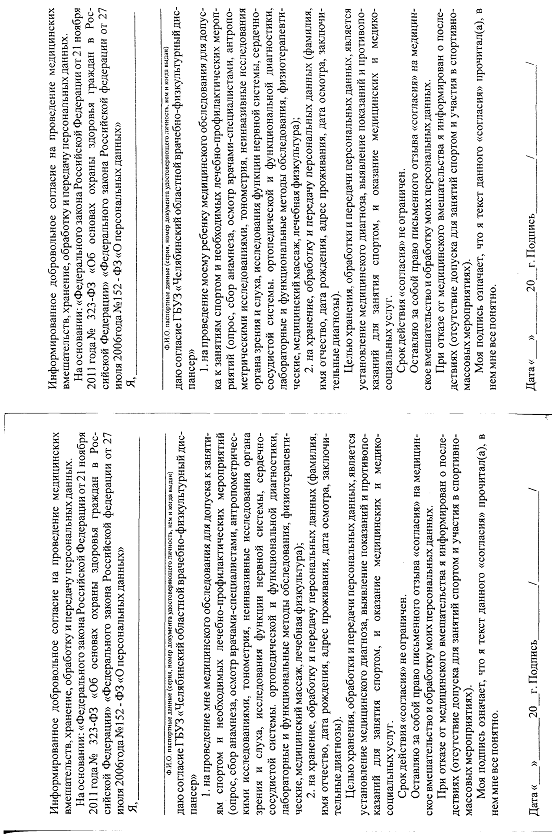 ИСПОЛНИТЕЛЬ:ГБУЗ «Челябинский областной врачебно-физкультурный диспансер»Юридический адрес: 454076, г. Челябинск, ул. Воровского, д.70, строение 1  232-79-86, 740-10-79 Эл.адрес: guz_chovfd_1@mail.ruОГРН 1027403883495 ИНН/КПП 7453022453/745301001 ОКАТО 75401386000, ОКПО 36902563Платежные реквизиты: УФК по Челябинской области (Министерство финансов Челябинской области л.с. 02692000080, ГБУЗ «Челябинский областной врачебно-физкультурный диспансер» л.с. 20401602192 ГЗ)счет 40601810500003000001Отделение Челябинск г. Челябинск, БИК 047501001Главный врач___________________/Номеровская Т.А./МПЗАКАЗЧИК:Юридический адрес: ОГРНИНН/КПППлатежные реквизиты: ____________________/______________/МПИСПОЛНИТЕЛЬ:ГБУЗ «Челябинский областной врачебно-физкультурный диспансер»Главный врач___________________/Номеровская Т.А./МПЗАКАЗЧИК:____________________/______________/МП№п/пФамилия, Имя, Отчество пациентаКол-во пациентов/ год рождения ** 123ФИО пациента Год рождения--- // -------- // -------- //------- //----ИСПОЛНИТЕЛЬ:ГБУЗ «Челябинский областной врачебно-физкультурный диспансер»Главный врач___________________/Номеровская Т.А./МПЗАКАЗЧИК:____________________/______________/МП